To:	   	College and University Undergraduate Program CommitteesFrom:	  	Peter Ricci, Director; Hospitality & Tourism Management Program Date:		Thursday, June 14th, 2018Re:	Addition of an elective course to our possible electives for hospitality and tourism management MAJORSThe hospitality and tourism management program is adding a course to its list of possible elective courses for MAJORS in the program. Majors are required to choose ONE elective course.Currently, the choices of electives for hospitality and tourism majors is as follows:Select ONE** From: Meetings and Events Management 	HFT 3741Principles of Food and Beverage Management HFT 3263Human Resource Management for the Hospitality Industry HFT 3221Club Management HFT 4277** Special Topics, HFT 4930, may also be used in this area. The course that is being added is HFT 3785, Casinos and the Gaming Industry. Hence, the new list will be revised to read:Select ONE** From: Meetings and Events Management 	HFT 3741Principles of Food and Beverage Management HFT 3263Human Resource Management for the Hospitality Industry HFT 3221Club Management HFT 4277Casinos and the Gaming Industry HFT 3785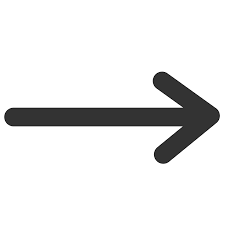 ** Special Topics, HFT 4930, may also be used in this area. In sum, we are simply ADDING AN ELECTIVE CHOICE to our list of possible electives for majors in hospitality and tourism management.